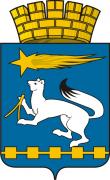 ДУМА ГОРОДСКОГО ОКРУГАНИЖНЯЯ САЛДАР Е Ш Е Н И Е18.09.2014      						                                           № 41/7Об итогах летней оздоровительной кампании 2014 года        В соответствии с Федеральным законом от 06 октября 2003 года № 131-ФЗ «Об общих принципах организации местного самоуправления», заслушав информацию  администрации городского округа Нижняя Салда,  Дума городского округа Нижняя СалдаР Е Ш И Л А:1. Информацию об итогах летней оздоровительной кампании  2014 года принять к сведению (прилагается).  2. Опубликовать настоящее решение в газете  «Городской вестник -   Нижняя Салда» и разместить на официальном сайте городского округа Нижняя Салда. Глава  городского округа                                                                     Е.В. МатвееваПриложение к решению Думы городского округа Нижняя Салда от 18.09.2014 № 41/7Об итогах летней оздоровительной кампании 2014 годаВ исполнении постановления Правительства Свердловской области от 07.03.2012 № 220 – ПП «О мерах по обеспечению отдыха, оздоровления и  занятости детей и подростков в 2012 – 2014 годах»:1. Организация работы по проведению летней оздоровительной кампании осуществляется Управлением образования администрации городского округа Нижняя Салда. Основной муниципальный правовой акт - постановление администрации городского округа Нижняя Салда от 24.04.2014 № 403 «Об организации отдыха, оздоровления и занятости детей и подростков в городском округе Нижняя Салда в 2014 году». В 2014 году на территории  городского округа Нижняя Салда работало 4 летних оздоровительных лагеря с дневным пребыванием при общеобразовательных учреждениях. В период летней оздоровительной кампании функционировали детские лагеря дневного пребывания (2 смены) на базе общеобразовательных учреждений МОУ Гимназия,  МОУ СОШ №5, МОУООШ с. Акинфиево и 3 смены на базе МОУ СОШ № 10. Периоды: 1 смена - 02.06-23.06.,  2 смена - 27.06-17.07.; на базе МОУ СОШ № 10: 2 смена- 07.07.- 25.07, 3 смена- 04.08.-24.08.В МОУ СОШ №10 – 180 детей, МОУ Гимназия – 275 детей,  МОУ ООШ с. Акинфиево – 20 детей, МОУ СОШ №5- 141 ребенок. Оздоровление воспитанников Детско-юношеской спортивной школы проводилось на базе МОУ СОШ № 10.Всего в 2014 году- 616 детей, по сравнению с 2013 годом (612 детей), т.е. в 2014 году больше на 0,6 %.   2. Целевые показатели охвата отдыхом и оздоровлением детей и подростков в 2014 году выполнены на 100,4 %: Выполнение плана на 2014 год: по загородным оздоровительным лагерям – 100,8% (121 человек), лагерям дневного пребывания – 100,7% (616 человек), санаториев – 100% (50 человек), малозатратные формы отдыха – 100% (482 человека). Общий итог – выполнение плана 100,4% (1269  детей).        3. Материально-техническое обеспечение в летних оздоровительных лагерях было достаточным для проведения летней оздоровительной кампании.Для детей были отведены кабинеты, где они проводили свой досуг, спортивные залы, актовые залы с аппаратурой для просмотра кинофильмов (проектор, DVD-проигрыватель) и проведения концертов и конкурсов (музыкальный центр, микрофоны, микшерский пульт), а также стадион со спортивными сооружениями для физкультурно-оздоровительных мероприятий. Также работали медицинские и процедурные кабинеты, где в любой момент могли оказать первую медицинскую помощь. Для осуществления летнего отдыха детей использовались канцелярские товары (фломастеры, бумага, мелки цветные, настольные игры) и спортивный инвентарь образовательных учреждений.4. Активно осуществлялось взаимодействие с детской городской библиотекой,   сотрудниками пожарной части, физкультурным комплексом «Металлург», Городским Дворцом Культуры, Музеем и учреждениями дополнительного образования. 5. Особенно востребованы были малозатратные формы отдыха, такие как сплав по реке Чусовой, туристический слет МАОУ СОШ №7, полевой военно-патриотический лагерь «Искра», целью которого является патриотическое, нравственное, экологическое воспитание, укрепление здоровья, развитие личностных качеств детей и подростков, допризывного возраста. Всего 482  ребенка.6. Приобретение путевок в детские оздоровительные учреждения осуществляется за счет местного бюджета и областного бюджета, а также 20% от стоимости путевки средства родителей.7. Преимущество при зачислении в лагерь дневного пребывания имели дети и подростки из многодетных, неполных, малообеспеченных семей, дети-сироты, дети, лишившиеся попечения родителей, дети-инвалиды (всего 154 ребенка на детских площадках).  Всего оздоровленных детей, находящихся в трудной жизненной ситуации в 2014 - 183 человека (в том числе по загородным оздоровительным лагерям и санаториям). По сравнению с 2013 годом (167 чел.) в 2014 году больше на 9 %.   8.  В 2014 году большую помощь оказали вожатые, работающие в летних лагерях от молодежной биржи труда. Всего трудоустроено в летний период через молодежные биржи труда в 2014 году – 93 человека. 9. Положительные тенденции ЛОК 2014 - организация полноценного летнего отдыха для детей, в том числе детей из неблагополучных, малообеспеченных семей, для трудных подростков, с целью их социализации. Укрепление здоровья детей в санатории Бирюза, находящегося на территории городского округа Нижняя Салда.За время пребывания детей в ЛОЛ никто из детей не заболел. Травм за 3 смены не наблюдалось, дети всегда находились под присмотром воспитателей и вожатых. Оздоровлено детей в 2014 году – 1269. 10. В период летней оздоровительной кампании дети городского округа Нижняя Салда отдыхали в загородных оздоровительных лагерях: загородный детский оздоровительный лагерь "Уральские зори" – 12 человек, «Мечта»  – 9 человек. На территории городского округа Нижняя Салда работал санаторий "БИРЮЗА" (3 смены): 1 смена (оздоровительная) – 20 чел., 2 смена – 50 чел., 3 смена – 50 чел. Также  дети были оздоровлены за пределами Свердловской области в Детском санаторно-оздоровительном лагере "Жемчужина России (30 человек). Результаты  ЛОК 2014:	Укрепление здоровья детей.	Организация полноценного летнего отдыха для детей, в том числе детей из неблагополучных, малообеспеченных семей, для трудных подростков, с целью их социализации.	Оздоровление детей. Приобщение детей к здоровому образу жизни через спортивные и оздоровительные мероприятия.	Развитие коммуникативных навыков, практических умений детей.	Укрепление дружбы и сотрудничества между детьми разных возрастов.